附件2：高新技术企业牌匾订购支付简介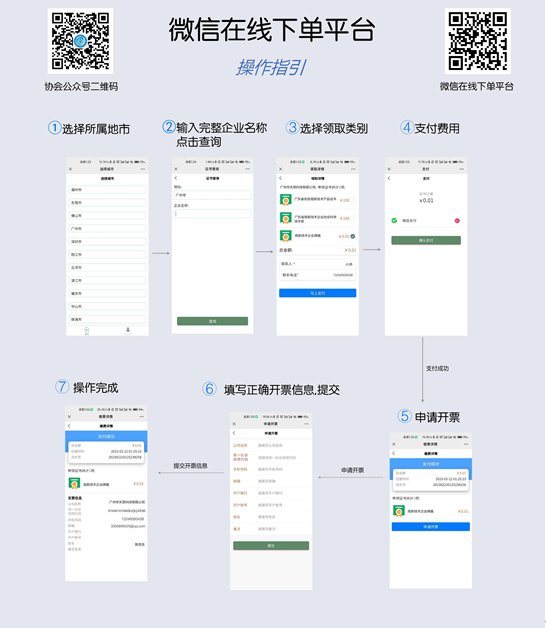 